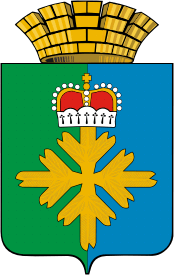 ДУМА ГОРОДСКОГО ОКРУГА ПЕЛЫМПЯТОГО СОЗЫВАВНЕОЧЕРЕДНОЕ  ЗАСЕДАНИЕот 30.12.2014 г. №  53п. ПелымО внесении изменений в решение Думы городского округа Пелым от 24.12.2013 года № 136/16«Об утверждении бюджета городского округа Пелым на 2014 год и плановый период 2015-2016 годов»В соответствии с Бюджетным кодексом Российской Федерации,  Законом Свердловской области от 9 декабря 2013 года № 125-ОЗ «Об областном бюджете на 2014 год и плановый период 2015 и 2016 годов» (в ред. от 17.12.2014), Постановлением Правительства Свердловской области от 29.10.2013 года № 1330-ПП, руководствуясь статьей 54 Устава городского округа Пелым, Дума городского округа ПелымРЕШИЛА:Уменьшить доходы местного бюджета на 2014 год на 9 340 800 рублей.Уменьшить расходы местного бюджета на 2014 год на 10 390 800 рублей.3.  Внести в решение Думы городского округа Пелым от 24.12.2013 года  № 136/16 «Об утверждении бюджета городского округа Пелым на 2014 год и плановый период 2015-2016 годов» следующие изменения:3.1. абзац первый подпункта 1 пункта 1 изложить в следующей редакции:«1) общий объем доходов бюджета городского округа Пелым составляет: на 2014 год – 126 020 300 рублей, в том числе объем межбюджетных трансфертов из областного бюджета – 72 245 800 рублей;»;3.2. абзац первый подпункта 2 пункта 1 изложить в следующей редакции:«2) общий объем расходов бюджета городского округа Пелым составляет: на 2014 год – 133 750 997 рублей, в том числе объем расходов, осуществляемых за счет субвенций из областного бюджета – 41 794 200 рублей;»;3.3. абзац первый подпункта 4 пункта 1 изложить в следующей редакции:«4) размер дефицита бюджета городского округа Пелым на 2014 год составляет 7 730 697 рублей (29,6 % объема доходов бюджета городского округа Пелым без учета утвержденного объема безвозмездных поступлений и поступлений налоговых доходов по дополнительным нормативам отчислений) или 2 579 697 рублей (9,9 % объема доходов бюджета городского округа Пелым без учета утвержденного объема безвозмездных поступлений и поступлений налоговых доходов по дополнительным нормативам отчислений) без учета утвержденных в составе источников финансирования дефицита остатков средств на счетах по учету средств бюджета городского округа Пелым в сумме 5 151 000 рублей;».4. Приложения 1, 3, 4, 6, 9, 13 изложить в новой редакции (прилагаются).5. Настоящее Решение вступает в силу после официального опубликования (обнародования).Глава городского округа Пелым                                                            Ш.Т. Алиев Заместитель председателя Думы городского округа Пелым                                                                      М.А. Щинов 